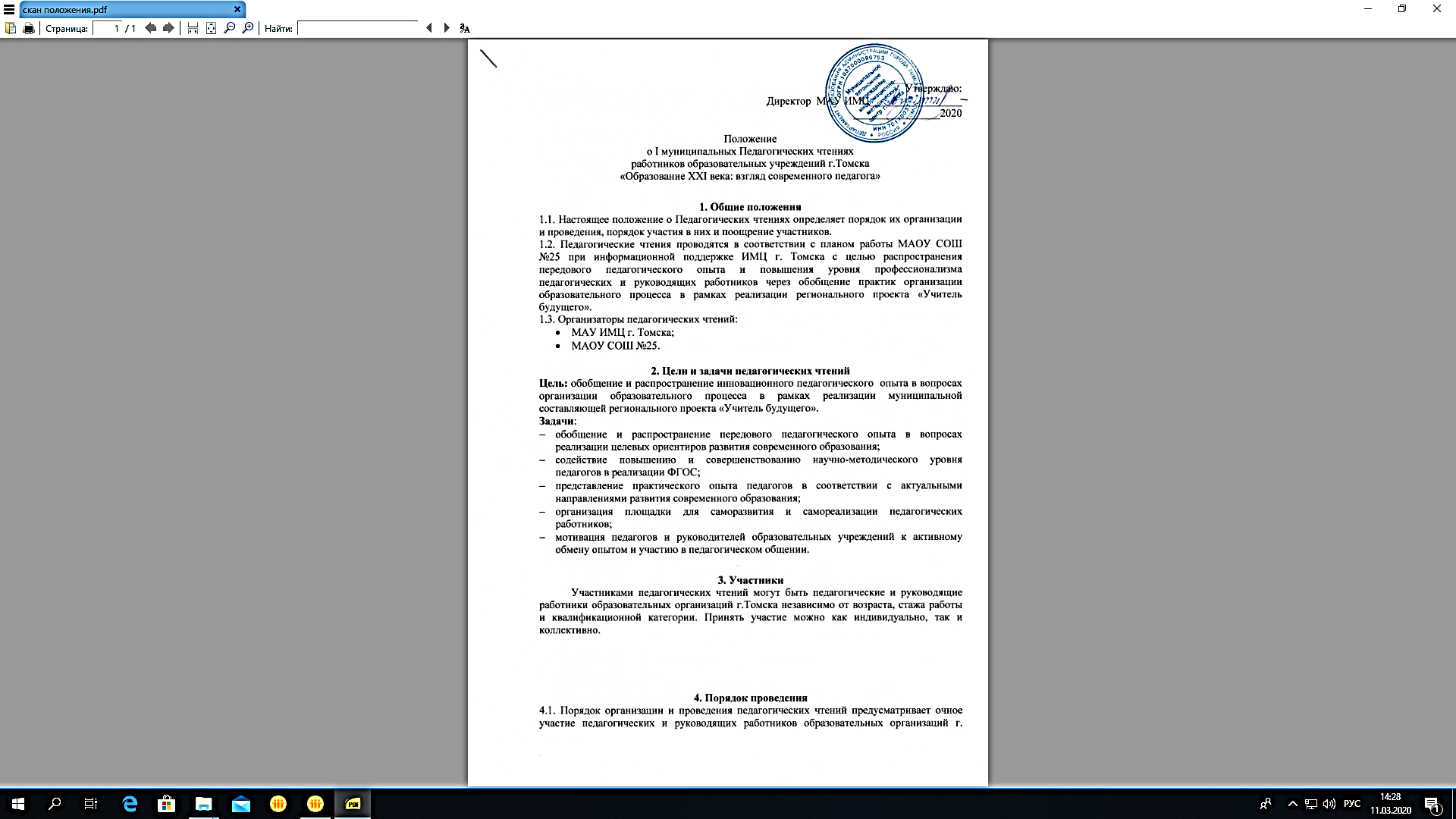 Томска. Педагогические чтения проводятся 27 марта 2020 года в 10.00 в МАОУ СОШ № 25. Заявки принимаются до 20 марта 2020г.  4.2. В рамках педагогических чтений проводится работа по направлениям: Формирование метапредметных результатов обучающихся в соответствии с ФГОС НОО, ООО, СОО: проблемы, анализ, решения.Образование в целях устойчивого развития.Качественное математическое образование: современные требования и возможности.Современные подходы к  гражданско-патриотическому воспитанию: стратегические ориентиры и перспективы их достижения.Современные образовательные технологии: опыт, проблемы, перспективы.4.3. Педагогические чтения включают в себя следующие формы представления опыта работы:доклад, связанный с основными направлениями педагогических чтений;стендовый доклад;мастер - класс.4.4. Участники педагогических чтений в срок до 20 марта 2020 года предоставляют в оргкомитет следующие материалы:заявку в установленной форме (Приложение 1);тезисы выступления, мастер – класса, оформленные в соответствии с требованиями (Приложение 2);стендовый доклад в электронном виде, оформленный в соответствии с требованиями (Приложение 2);4.5. Педагогические чтения проводятся в 2  этапа:1 этап - подготовительный – с 1 по  20 марта 2020 года. Для  участия необходимо предоставить заявку (приложение 1) и тезисы (приложение 2) на эл. почту Romanova.sch25Tomsk@yandex.ru с пометкой «Педагогические чтения». Контактное лицо: Романова Людмила Александровна, заместитель директора по НМР МАОУ СОШ №25, тел. 8 983 233 95 91.2 этап – основной – 27 марта 2020 года в 10.00. 4.5. Представление опыта может проходить в любой форме, указанной в данном положении: выступление с докладом до 10 минут, стендовый доклад до 10 минут, мастер – класс до 20 минут. Возможно формирование предметных секций по направлениям в зависимости от количества заявок.5. Требования к подготовке выступления участников:5.1. По содержанию выступление (доклад или мастер – класс) готовится по теме заявленного направления.5.2. Примерный алгоритм доклада:обоснование актуальности темы (исходя из требований ФГОС);организационно-педагогические условия и механизм реализации, сущность практического опыта (система конкретных педагогических действий, организация, содержание, формы, методы и приёмы работы - всё, что обеспечивало реализацию условий);результативность педагогической деятельности (критерии, показатели, инструменты, результаты).основные проблемы, противоречия, их обусловленность;пути решения проблемы. Использование презентации во время доклада. Примерный алгоритм мастер - класса: выделение проблемы — объединение в группы для решения проблемы — работа с материалом — представление результатов работы — обсуждение и корректировка результатов работы.  6. Критерии оценки качества выступлений:Содержательность доклада: учитывается глубина проработанности материала, его иллюстративность, структурированность, логическая завершённость;Актуальность доклада: оценивается степень актуальности, изложенной информации для развития системы образования;Языковая и методическая культура автора: предъявление грамотного текста с  учётом требования русского языка, использование ключевых методических понятий;Возможность переноса описанного опыта: оценивается способ подачи материала, позволяющий выстраивать аналогичную модель работы другим педагогам;Уровень собственного участия, результативность применения в практике;Владение профессиональной терминологией.7. Подведение итогов7.1.Каждый участник педагогических чтений получает «Сертификат участника», подтверждающий представление опыта работы. 7.2.По результатам педагогических чтений лучший опыт будет отмечен Благодарственными письмами ИМЦ г. Томска и МАОУ СОШ № 25. Приложение 1	Заявка на участие в  педагогических чтениях«Образование XXI века: взгляд современного педагога»(формируется 1 общая заявка от ОО)Приложение 2Требования к содержанию и оформлению тезисов доклада, мастер - класса1.Текст работы должен быть напечатан. Рукописные варианты не принимаются. Материал готовится в редакторе WORD, шрифт Times New Roman, обычный, размер 12 пт, интервал – полуторный.2. Рекомендуемые параметры страницы – поля: верхнее – 2 см, нижнее – 2 см, левое – 2 см, правое – 1.5 см. Название доклада печатается прописными буквами, полужирно, по центру, без переносов, в конце заголовка точка не ставится. Строкой ниже по центру – инициалы, фамилия автора, должность. На следующей строке – наименование образовательного учреждения (полностью, без аббревиатур). Далее через интервал печатается весь представленный текст.3. Перечень литературных источников приводится в алфавитном порядке в конце статьи. Ссылки на литературу приводятся в тексте в квадратных скобках. 4. Общий объем тезисов не должен превышать 2 страниц. Рисунки, формулы и таблицы, если они есть, должны иметь сквозную нумерацию и включены в текст тезисов.Приложение 3Требования к оформлению стендового доклада Наглядность. При беглом просмотре стенда у зрителя должно возникнуть представление о тематике и характере выполненной работы; Соотношение иллюстративного (фотографии, диaгpaммы, графики, блок-схемы и т.д.) и текстового материала устанавливаются примерно 1:1. При этом текст должен быть выполнен шрифтом, свободно читаемым с расстояния 50 см; Оптимальность. Количество информации должно позволять полностью изучить стенд за 1-2 минуты; Популярность. Информация должна быть представлена в доступной для участников педагогических чтений форме.№Образовательная организацияФИО,
должность,телефон, электронная почтаФорма участия (доклад, стендовый доклад, мастер - класс)НаправлениеТема доклада или мастер - класса